Federazione Italiana Giuoco Calcio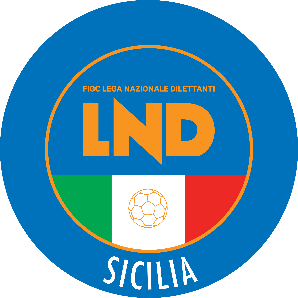 Lega Nazionale DilettantiCOMITATO REGIONALE SICILIAVia Orazio Siino s.n.c., 90010 FICARAZZI - PACENTRALINO: 091.680.84.02FAX: 091.680.84.98            Indirizzo Internet: sicilia.lnd.it            e-mail:crlnd.sicilia01@figc.itStagione Sportiva 2020/2021Comunicato Ufficiale n°20 del 29 luglio 20201.  COMUNICAZIONI DEL COMITATO REGIONALE elenco tesserati svincolati nella stagione sportiva 2020/21 -  svincoli per accordo art. 108 n.o.i.f. della stagione sportiva 2019/20 Matric. Cognome            Nome            nascita    Società                    ------- ------------------ --------------- ---------- -------------------------  5264872 ABATE              NICOLA          03/05/2000 S.C.MAZARESE .2            5318338 ABBATE             MIRKO           28/05/1998 ALBATROS FAIR PLAY         6970168 ADAMO              ANTONIO MICHELE 29/09/2002 PRO FALCONE                1007987 AFARE              ALFRED AQUARH   10/09/1992 CALCARELLI                 1024162 ALFIERI            ESTEBAN IGNACIO 08/07/1997 SIRACUSA                   2008178 ALLO               GAETANO         11/03/2001 ACR CASTELLUCCESE          5517369 AMBRO              DANILO          16/01/1999 PALERMO S.S.D.A R.L.       4823755 AMMOSCATO          FABIO           03/04/1998 ALBA ALCAMO 1928 S.R.L.    6634428 ANANIA             DOMENICO DAVIDE 18/07/2001 MILAZZO                    6854537 ANASTASIO          CARLO DAMIANO   29/07/2002 CATANIA S.PIO X A R.L.     5394970 ANCIONE            EMANUELE PLACID 16/07/1998 MILAZZO                    5067244 ANDRIOLO           ANTONINO        26/11/1998 ALBA ALCAMO 1928 S.R.L.    2564450 ANFUSO             ANDREA FAUSTO   10/05/2002 LEO SOCCER                 6631301 ANFUSO             GIUSEPPE        25/06/2001 LEO SOCCER                 2203095 ARCERI             ANTONINO        09/04/2002 SPORTING EUBEA             5401962 ARRIGO             FRANCESCO       04/08/1997 GESCAL                     5317332 ATRIA              MARIO           10/03/2000 S.C.MAZARESE .2            5140363 BALLARO            GIOELE          06/03/1997 GESCAL                     2186987 BARONE             GIUSEPPE        26/04/2000 ALBATROS FAIR PLAY         2011922 BARRACO            GIACOMO         17/04/2002 VALDERICE CALCIO 2013      5341179 BAZZANO            ANTONIO         19/02/2000 FC PRIOLO GARGALLO         2184496 BELLIA             ROBERTO         15/04/2002 BELPASSO F.C.              6915933 BENINCASA          PAOLO           02/02/2003 RAGUSA CALCIO              6674828 BERTINO            GASPARE GABRIEL 05/06/2001 SAPONARA                   2230001 BILELLO            CLELIA          10/10/2003 FEMMINILE MARSALA          6884574 BLANDINO           VINCENZO        15/09/1999 SANTA CROCE                5281591 BONACCORSO         AGATINO         09/07/1996 CICLOPE BRONTE             5130837 BONACCORSO         GIUSEPPE        06/01/1997 FLORIDIA                   5377977 BONFIGLIO          FRANCESCO       20/01/1997 SPORT CLUB PALAZZOLO       6868345 BORDONARO          SALVATORE PIO   13/02/2004 NEW RANDAZZO               5628596 BORZI              DANILO          04/09/2000 VILLAGGIO S.AGATA 2016     5841041 BOSCO              VALERIO         21/02/1999 ALBA ALCAMO 1928 S.R.L.    7085853 BOTTINO            FRANCESCO       03/08/2002 REAL ACI                   2492968 BRUNO              ANTONIO         16/07/2001 ACI BONACCORSI A.S.D.      6654622 BUCCHERI           GIANLUCA        07/08/2002 FLORIDIA                   6621995 BURGIO             GIUSEPPE        21/08/2003 RAGUSA CALCIO              3973980 BUSCEMA            DAMIANO         09/05/1994 FRIGINTINI                 5769226 BUSSO              SEBASTIANO      02/03/2001 RAGUSA CALCIO              6633094 BUTTIGE            GIUSEPPE        30/01/2002 DON CARLO MISILMERI        6710605 CACCIOLA           GABRIELE ANTONI 29/07/1998 CATANIA S.PIO X A R.L.     6621998 CAFISO             ALFREDO         20/05/2002 RAGUSA CALCIO              5897524 CALTABIANO         NICOLO ALFIO    22/03/2002 SPORTING TAORMINA          2813685 CAMINITI           CARMELO         08/03/2003 VALDINISI CALCIO           5347123 CAMIOLO            SALVATORE RENAT 29/08/1999 LAGOREAL 1981              5825622 CAMPISI            ALESSANDRO      23/08/2000 NUOVA POL. TORRENOVESE     5769171 CANZONIERI         DAVIDE          20/06/2002 RAGUSA CALCIO              6628166 CAPONETTO          FRANCESCOEMANUE 04/11/1999 ALBA ALCAMO 1928 S.R.L.    5343398 CAPPELLO           LORENZO ALESSAN 19/08/1998 RAGUSA CALCIO              5685216 CARACCI            GIUSEPPE        21/07/2002 S.C.MAZARESE .2            2113847 CARADOLFO          ALEANDRO        17/03/2003 S.C.MAZARESE .2            5861111 CARDELLA           ANTONINO        26/02/2002 DON CARLO MISILMERI        2451296 CARDELLA           VINCENZO        15/12/2003 CITTA DI MISTRETTA         2266140 CARDILE            SERGIO          16/09/2003 DOMENICO SAVIO             2046323 CASABLANCA         ANDREA          17/10/2003 POLSPORTIVA SANT ALESSIO   6812355 CASCIO             FILIPPO         08/04/1998 BELSITANA                  2464886 CASSATARO          FRANCESCO       16/11/2002 LASCARI                    5769229 CASTELLINO         FRANCESCO       28/11/2001 RAGUSA CALCIO              6911938 CASTELLO           ALESSANDRO      12/07/2001 ALBATROS FAIR PLAY         5613661 CASTIGLIA          SAMUELE         07/05/2001 POLISPORTIVA NICOSIA       5138167 CASTROVILLI        MATTIA          07/02/2000 MARSALA CALCIO A R.L.      2773331 CASUCCI            IGNAZIO         15/02/2002 A.S. ASPRA                 5571564 CATALANO           SALVATORE       06/03/1999 GIARDINELLESE              5594399 CAVALLARO          NICOLO          12/10/2001 SIRACUSA                   2579995 CELESTRE           GIUSEPPE        21/07/2003 RAGUSA CALCIO              3509423 CIMINO             ROSALIA         08/01/1972 B&M FERRARO NEW YORK CITY  5227084 CINA               ALFONSO         15/10/1998 ALBATROS FAIR PLAY         4026328 CINA               GIACOMO         09/02/1994 ACADEMY SANTA FLAVIA       6877505 CIRAVOLO           GIANCARLO       19/05/2002 NUOVA POL. TORRENOVESE     2339192 CORICA             FILIPPO         07/02/2001 PRO FALCONE                4537972 COSTA              DONATO          03/10/1985 VILLABATE                  5286360 COSTANTINO         ROSARIO         04/03/1997 SPORT CLUB PALAZZOLO       2044059 COTTONE            FEDERICO        18/12/2002 PRO FALCONE                4382719 CRIVELLO           ROBERTO         14/09/1991 PALERMO S.S.D.A R.L.       5160683 CUCCHIARA          SERGIO          10/04/1995 GERACI                     5548665 CUNTRO             FRANCESCO DAMIA 12/06/1998 S.S. KAGGI                 2210235 CURRO              FRANCESCO       27/06/2002 CITTA DI CALATABIANO       2088910 D ALEO             DOMENICO        21/11/2001 ORATORIO.S.CIRO E GIORGIO  6660782 DAGUANNO           IGNAZIO         28/06/2000 ALBA ALCAMO 1928 S.R.L.    3340669 DARRIGO            VIRGINIA        04/02/2004 B&M FERRARO NEW YORK CITY  5540257 DE LUCA            AMEDEO          02/10/1998 CITTA'DI MISTERBIANCO      5879374 DI BELLA           DANIELE         10/07/2000 MILAZZO                    2198862 DI FIORE           ANDREA          11/02/2002 BELPASSO F.C.              5695123 DI GIORGIO         MANFREDI        02/10/2002 ORATORIO.S.CIRO E GIORGIO  5816146 DI MARIA           FRANCESCO       04/07/2001 GERACI                     6903450 DI MAURO           ANTONINO        20/05/2001 CATANIA S.PIO X A R.L.     3519008 DI MICELI          ISABELLA        28/08/1987 B&M FERRARO NEW YORK CITY  5473820 DI PAOLA           SAMUELE         09/07/1999 ORATORIO.S.CIRO E GIORGIO  6702022 DI PASQUALE        PAOLO           31/01/2002 CALTAGIRONE CALCIO         2448909 DI STEFANO         SALVATORE       13/11/2003 POLISPORTIVA NICOSIA       2707354 DIA                DARIO           07/09/2000 ALBA ALCAMO 1928 S.R.L.    2398872 DUCA               SIMONE          06/06/2001 ALBA ALCAMO 1928 S.R.L.    5439074 ERBINI             BARTOLOMEO      14/06/2001 MAZARA CALCIO              5080099 FALZONE            GIULIO          14/02/1999 CUSN CALTANISSETTA         3340670 FARACI             ALESSIA         20/01/2004 B&M FERRARO NEW YORK CITY  4724758 FERCHICHI          HOUSEM          26/03/1996 MARSALA CALCIO A R.L.      5866110 FERLAZZO           TINDARO         03/12/2001 MILAZZO                    2413859 FERLITO            SALVATORE       30/07/2002 CALTAGIRONE CALCIO         6541510 FERRAU             SALVATORE       08/02/1998 SANTA CROCE                3519065 FIDUCCIA           ELISA           23/02/2004 B&M FERRARO NEW YORK CITY  7043711 FINOCCHIARO        VITO            09/01/2000 CATANIA S.PIO X A R.L.     4556407 FLORIDIA           DAVIDE          12/12/1995 SANTA CROCE                2080503 FOBERT             GIUSEPPE        11/01/2001 JUVENILIA 1958             6625409 FOTI               FILIPPO         19/05/2001 ACICATENA CALCIO 1973      6674145 FOTI               SAMUELE         01/09/2002 DUE TORRI                  5832002 FRUCI              GIUSEPPE        21/08/2000 SPORTING VALLONE           2363890 GAGLIANO           RICCARDO        25/05/2000 CASTELDACCIA               3519018 GAIEZZA            ANNA RITA       15/04/2002 B&M FERRARO NEW YORK CITY  5846502 GALLETTO           MATTEO          01/09/2000 GERACI                     1030858 GARCIA GALLUCCIO   LEONARDO        08/04/1998 ALBA ALCAMO 1928 S.R.L.    5047410 GENNARO            MATTEO          07/03/1997 ALBA ALCAMO 1928 S.R.L.    6607322 GENOVESE           SANTI           03/11/2002 PRO FALCONE                6743302 GERACI             VINCENZO        07/10/1997 ALBATROS FAIR PLAY         2465466 GIAIMO             MATTEO          25/12/2002 NUOVA RINASCITA            6567146 GIANNAULA          GIUSEPPE        22/09/1998 SIRACUSA                   5054018 GIORDANELLA        MATTEO          31/10/1999 SANTA CROCE                5566654 GIORDANO           GABRIELE PIO    19/07/2002 OLIMPIC SERRADIFALCO       1030828 GONZALEZ           JONATHAN EMANUE 03/07/1995 CITTA DI FRANCOFONTE       2552531 GRILLO             LEONARDO        18/06/1996 NEW RANDAZZO               7046101 GUERRIERO          NICOLAS         27/08/2002 SPORTING EUBEA             2807307 GULINO             MATTIA          08/04/2003 UNITAS SCIACCA CALCIO      5816687 IEMMOLO            GIORGIO         14/03/2002 FRIGINTINI                 2944270 INDELICATO         IGNAZIO         06/08/2002 UNITAS SCIACCA CALCIO      3901337 IOZZIA             SIMONE          06/09/1993 SANTA CROCE                5857544 ISGRO              FEDERICO        30/04/2002 CITTA DI CALATABIANO       6937181 ISGRO              VINCENZO        23/10/2002 P.G.S.LUCE                 2006613 LA BUA             ROCCO           18/01/1999 GANGI                      5318173 LA FERLA           ANDREA          09/04/1999 FC MEGARA AUGUSTA          2189505 LA MASTRA          SAMUELE         05/01/2003 ENNA CALCIO S.C.S.D.       6663166 LA SPADA           GIUSEPPE        22/02/2001 1946 IGEA                  2029451 LA VACCARA         CHRISTOPHER     28/08/2000 FC PRIOLO GARGALLO         2187809 LACQUA             CARLO           06/03/2002 BELPASSO F.C.              4920365 LANZA              BENITO CLAUDIO  20/03/1999 PRO FALCONE                2175174 LENTINI            ANTONIO         23/07/1996 RAGUSA CALCIO              4489999 LEONE              DARIO           19/11/1994 PORTOPALO                  5746845 LIBRO              MARCO           30/05/1997 ATLETICO MESSINA           5439093 LICARI             GIUSEPPE        22/06/2001 S.C.MAZARESE .2            4787300 LICATA             FRANCESCO       25/04/1997 VALDERICE CALCIO 2013      5540914 LICATA             SALVATORE       30/03/1999 ACICATENA CALCIO 1973      6812047 LO COCO            GIORGIO         28/03/2002 ORATORIO.S.CIRO E GIORGIO  4848905 LO GUASTO          MATTIA          11/11/1996 GEMINI CALCIO              2640607 LO PRESTI          FRANCESCO       21/03/1991 SAPONARA                   3519014 LO PROTO           MARIA EMILIA    30/09/1983 B&M FERRARO NEW YORK CITY  4306942 LOMBARDO           ANDREA ANNIBALE 04/05/1997 CITTA DI SAN VITO LO CAPO  6601143 LOMBARDO           DAVIDE          26/02/2001 ALBA ALCAMO 1928 S.R.L.    5684773 LUCCA              LORENZO         10/09/2000 PALERMO S.S.D.A R.L.       5581380 LUPICA             NICCOLO         04/03/1999 ROCCA DI CAPRILEONE        6664686 LUPICA RENATO      CARMELO         17/01/2001 CATANIA S.PIO X A R.L.     2398873 MAGRO              FEDERICO        18/01/2001 ALBA ALCAMO 1928 S.R.L.    5816691 MALLIA             EMANUELE        24/04/2002 FRIGINTINI                 6622942 MALTESE            SIMONE          04/12/2002 CITTA DI SAN VITO LO CAPO  5785301 MANCUSO            SALVATORE       20/05/2001 POLISPORTIVA NICOSIA       3291735 MANGIAGLI          ANGELO          30/09/2003 LA GARITTA ACIREALE C5     6865155 MANISCALCHI        ENRICO          22/05/2002 GANGI                      5102877 MANTARRO           FRANCESCO       01/07/1994 PRO FALCONE                6627651 MANTEGNA           ALESSANDRO      14/12/2000 ORATORIO.S.CIRO E GIORGIO  5716513 MARRAMALDO         GIUSEPPE        09/08/2002 DON CARLO MISILMERI        6882270 MASCARI            AGOSTINO        10/09/1999 MARSALA CALCIO A R.L.      4893693 MASTROENI          ALESSIO         29/04/1998 AKRON SAVOCA               5852313 MAZZU              SALVATORE       10/07/1998 PRO MENDE CALCIO           5389809 MELLUZZO           SEBASTIANO      18/02/2001 CITTA DI CANICATTINI       5729303 MESSINA            ALBERTO         26/10/1999 REAL T BELLAVILLE          5599804 MICALIZZI          MICHAEL         12/12/1999 CALCIO BELPASSO            2008177 MILEO              MARCO           05/10/2002 LASCARI                    6633087 MILIZIANO          VINCENZO        02/08/2002 C.U.S. PALERMO             5788266 MIRACOLA           DAVIDE          06/09/2002 NUOVA POL. TORRENOVESE     2198861 MONTEGRANDE        DAMIANO         23/07/2002 BELPASSO F.C.              4454414 MONTELEONE         DAVIDE          25/09/1995 MARSALA CALCIO A R.L.      5622103 MORLINO            MICHELE PIO     02/08/1999 ACICATENA CALCIO 1973      5634720 MOSCHELLA          MAURO           21/07/1997 POLSPORTIVA SANT ALESSIO   6849105 MURATORE           GIOVANNI LUCA   07/03/1999 ALBATROS FAIR PLAY         6548265 MURO               GIOVANNI        21/08/1997 CASTELDACCIA               5860947 MUSSO              LEONARDO        25/05/2001 SIRACUSA                   2155180 NIANG              ELHADJI BABACAR 28/09/2000 ALBA ALCAMO 1928 S.R.L.    5769361 NOTO               GIUSEPPE        29/05/2000 RAGUSA CALCIO              6972610 ORLANDO            ANTONIO         05/04/2000 REAL ACI                   6624449 ORLANDO            DANIELE         27/03/2002 ALBA ALCAMO 1928 S.R.L.    5581424 ORLANDO            GABRIELE        11/05/2001 PRO FALCONE                5467204 PACE               ANDREA PIO      18/07/2001 NISSA F.C.                 5800053 PALAZZOLO          MIRKO           18/03/1997 ALBA ALCAMO 1928 S.R.L.    5803862 PALERMO            SIMONE          05/12/2000 RAGUSA CALCIO              5782329 PALMA              GABRIELE        17/08/2000 FC MEGARA AUGUSTA          2615580 PANVINI            ALFONSO         05/05/2003 LEONFORTESE                3850998 PAPPALARDO         GIAMPIERO       04/10/1985 VALDERICE CALCIO 2013      5742690 PARISI             SALVATORE       30/01/2002 SANTA CROCE                5628653 PATANE             LEONARDO        14/06/2001 S.S. KAGGI                 4755498 PELUSO             SEBASTIANO      25/06/1995 SPORT CLUB PALAZZOLO       5100505 PERRICONE          CLAUDIO MARIA   09/10/1996 ORATORIO.S.CIRO E GIORGIO  5780415 PESARINI           ANTONIO         20/06/2001 SANTA CROCE                5281599 PETRULLO           GIOVANNI        21/05/1996 CARLENTINI CALCIO          5626421 PETRULLO           TOMMASO         05/10/2001 CARLENTINI CALCIO          7057131 PICCIONE           MAURIZIO        04/12/2001 FLORIDIA                   2189287 PIGNATELLO         GIUSEPPE        23/05/2003 FLORIDIA                   5321573 PINO               ANTONINO        11/10/2000 PRO FALCONE                6829941 PIPITO             VITTORIO        11/04/2001 DON CARLO MISILMERI        6619405 PIRRONE            MICHELE         10/06/2002 ALBA ALCAMO 1928 S.R.L.    5291544 PITRONE            EMANUELE        08/07/1998 PRO MENDE CALCIO           5277722 PIZZO              LUCA COSIMO     04/09/2000 MAZARA CALCIO              5873356 PORTO              VALERIO         08/06/2002 MASCALUCIA                 5230321 PRATICO            SALVATORE       05/11/1997 SFARANDINA A.S.D.          5130677 PRESTI             MATTIA          14/01/2000 PRO FALCONE                2171066 PRIOLO             FRANCESCO       18/02/2003 ALBATROS FAIR PLAY         5023554 PRISCO             ARMANDO         13/02/1997 CANICATTI                  6593211 PRIZZI             MATTEO          09/07/2002 MASTERPRO CALCIO           6988861 PROTOPAPA          MATTIA          19/06/1997 ACQUEDOLCESE NEBRODI       2179604 PUCCI              VITTORIO SAUL   02/01/2002 MARSALA CALCIO A R.L.      5769244 PUCCIO             MATTEO          30/08/2001 RAGUSA CALCIO              5059087 PUNZI              ANDREA          02/03/1997 SPORT CLUB PALAZZOLO       6919346 QUATTROCCHI        DAVIDE ANTONIO  14/04/1997 PRO FALCONE                6972169 RAGUSA             AMOS            06/06/2001 MILAZZO                    6731619 REINA              SERGIO MARIA    13/09/1998 GEMINI CALCIO              6904702 RESTIFO OLIVERA    ANTONIO         19/02/2001 SANTANGIOLESE              4986213 RICOTTA            LUCA            15/08/1996 LEONFORTESE                5519070 ROSSANO            ALESSIO         13/08/1999 ALBA ALCAMO 1928 S.R.L.    7036882 ROSSELLI           ANTONINO        30/12/2000 ALBATROS FAIR PLAY         4855927 RUSSO              FRANCESCO       19/11/1996 ENNA CALCIO S.C.S.D.       5521164 SACCA              FABIO           10/11/1999 SINAGRA CALCIO             6624934 SACCO              FEDERICO        17/01/2003 RG                         5579251 SACCUTA            FELICE          26/07/2002 FLORIDIA                   5769241 SALAFIA            FRANCESCO       27/04/2001 RAGUSA CALCIO              5769242 SALAFIA            RAFFAELE        27/04/2001 RAGUSA CALCIO              5629782 SALERNO            SALVATORE       16/01/2000 SANTA CROCE                4760382 SALONE             VINCENZO        09/04/1997 CITTA DI SAN VITO LO CAPO  6649339 SANTANGELO         GIULIANO        12/08/2002 CARLENTINI CALCIO          5841023 SANTITTO           MIQUEL          15/07/2000 CITTA DI CALATABIANO       2014067 SARAO              IVAN            16/10/2000 MILAZZO                    5642871 SCALISI            MATTIA          25/01/1998 CICLOPE BRONTE             6638333 SCALISI            SAMUELE         09/08/2002 MARSALA CALCIO A R.L.      5014068 SCAPPINI           FILIPPO         05/11/1998 S.C.MAZARESE .2            4498840 SCARDINO           GIUSEPPE        18/05/1995 PRO FALCONE                5072993 SCIOLTO            SIMONE          21/06/1997 ACICATENA CALCIO 1973      7074520 SCOLLO             JOSEPH          19/03/2000 RAGUSA CALCIO              2368191 SEIDITA            BALDASSARRE     24/08/2002 CITTA DI CASTELDACCIA      6728926 SERIO              EMANUELE        07/08/2002 NUOVA POL ACQUEDOLCI       5078705 SERRANTINO         PAOLO           12/11/1996 FLORIDIA                   4817548 SFERRAZZA          GIUSEPPE        21/04/1994 SANTA CROCE                3470777 SFORZINI           FERDINANDO      04/12/1984 PALERMO S.S.D.A R.L.       5562321 SILIPO             ANDREA          17/04/2001 PALERMO S.S.D.A R.L.       6921511 SILVESTRI          SERGIO          05/07/1999 ACICATENA CALCIO 1973      2627346 SITTINIERI         SALVATORE       22/02/2002 PARMONVAL                  6829455 SMIRNI             SIMONE          10/08/2002 BELPASSO F.C.              5801017 SPATOLA            BARTOLO         25/04/2002 CALTAGIRONE CALCIO         5838662 SUCAMELI           GIUSEPPE        12/09/2000 SUPERGIOVANE CASTELBUONO   6705931 SUDANO             ROSARIO         22/12/1999 TEAM SPORT SOLARINO        5860930 TAMBURELLO         GIUSEPPE        29/09/2001 CASTELLAMMARE CALCIO 94    2599262 TARANTINO          LUCA            01/10/2002 AC REAL MENFI              5571530 TERRANOVA          GIACOMO         04/11/1997 GIARDINELLESE              6704846 TESTAQUATRA        ALESSANDRO      31/03/2003 SANCATALDESE CALCIO        6535513 TOMASELLO          LEONARDO        26/09/2000 DON CARLO MISILMERI        5769386 TOMMASO            FEDERICO        11/08/2000 RAGUSA CALCIO              5886359 TORRISI            ROSARIO         02/09/2002 RSC RIPOSTO                5769257 TRAPANI            ANTONIO         28/11/2001 RAGUSA CALCIO              5820396 TRAPANI            GIANLUCA        30/11/2000 C.U.S. PALERMO             6902231 TRAVAGLIANTI       FRANCESCO       24/07/2001 ENNA CALCIO S.C.S.D.       6576917 TRAZZERA           PIETRO          06/02/1995 CITTA DI CALATABIANO       6801259 TUZZOLINO          ROSALBA         19/11/1982 B&M FERRARO NEW YORK CITY  1007804 VACAS              MATIAS JAVIER   09/05/1987 FUTSAL ROSOLINI            5091203 VARVARO            GIULIANO        31/10/1998 ALBA ALCAMO 1928 S.R.L.    6815397 VECA               ALESSIO GIUSEPP 16/07/2002 RAGUSA CALCIO              5838708 VITRANO            FRANCESCO       12/12/2002 ORATORIO.S.CIRO E GIORGIO  5548638 VIVONA             GASPARE         09/03/2002 ALBA ALCAMO 1928 S.R.L.    2579974 ZACCO              GIORGIO         24/02/2002 POL. MODICA CALCIO         6612238 ZERILLI            FRANCESCO       05/11/2002 S.C.MAZARESE .2           PUBBLICATO ED AFFISSO ALL’ALBO DEL COMITATO REGIONALE SICILIA IL 29 luglio 2020            IL SEGRETARIO						  IL PRESIDENTE               Maria GATTO						Santino LO PRESTI